УПРАВЛЕНИЕ ОБРАЗОВАНИЯ АДМИНИСТРАЦИИ 
СЕРГИЕВО-ПОСАДСКОГО МУНИЦИПАЛЬНОГО РАЙОНАМУНИЦИПАЛЬНОЕ БЮДЖЕТНОЕ ОБЩЕОБРАЗОВАТЕЛЬНОЕ УЧРЕЖДЕНИЕ«ФИЗИКО-МАТЕМАТИЧЕСКИЙ ЛИЦЕЙ» Решение задач по геометрической оптикеУрок - семинар в 11 классеУчитель:  Шаткова Е.В.2016 – 2017 уч. годУрок.   Решение задач по геометрической оптике.Цель: повторение, систематизация и обобщение знаний, развитие самостоятельности, умения работать с первоисточниками.Задачи урока:Образовательные:Повторить и обобщить основные понятия и законы геометрической оптики.Проверить знания, умения и навыки, приобретенные учащимися при изучении данной темы.Формирование умений решать творческие задачи.Воспитательные:Продолжить формирование идеи познаваемости мира.Продолжить формирование у учащихся умения мыслить и применять полученные знания для объяснения явлений природы, принципа работы различных технических устройств, и в других областях практической жизни.Развивающие:Дальнейшее формирование приёмов логической деятельности.Отработка элементов дедуктивного метода познания.Развитие эмоций учащихся, путём создания в ходе урока состояний удивления, занимательности, парадоксальности.Учебно-наглядные пособия:оптические приборы: лупа, микроскоп, фотоаппарат;мультимедийное устройство;компьютер;интерактивная доска;презентация.Применяемые обучающие технологии:ИКТ;педагогика сотрудничества (разбиение материала на блоки, взаимо и самоконтроль);технология уровневой дифференциации;проблемное обучение;здоровьесберегающие.Ход урока.1.  Сформулируйте основной закон геометрической оптики (Закон прямолинейного распространения света).Слайд №1. Солнечные лучи, пробивающиеся сквозь тучи, представляются радиально расходящимися во все стороны, подобно сиянию. Между тем солнечные лучи, падающие на Землю, параллельны. Как объяснить получившееся противоречие? Слайд – подсказка: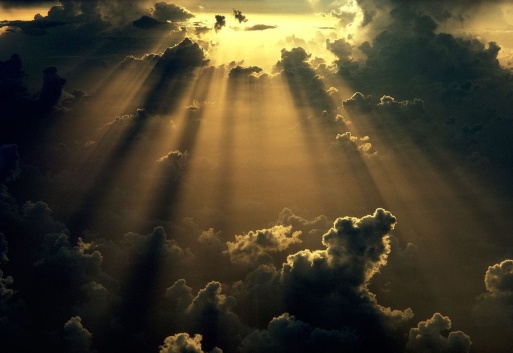 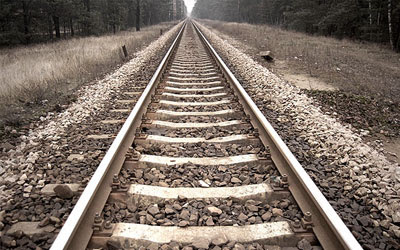 Слайд №2.  Почему в летний день солнечные лучи, проходящие сквозь небольшие промежутки между листьями кроны деревьев образуют на поверхности земли «зайчики» округлой формы, а не в форме многоугольников, подобных отверстиям, сквозь которые они пробиваются?													Слайд – подсказка: 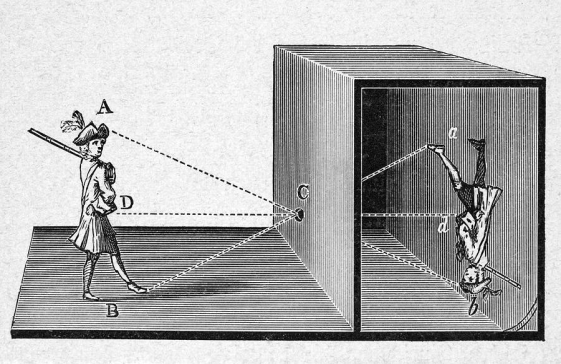 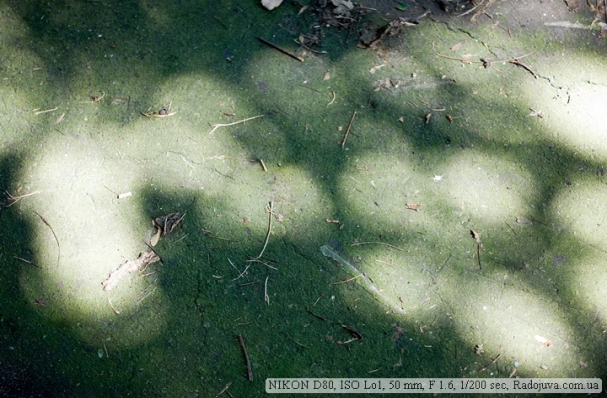 Опыт: Лист А4 с вырезанными в нём отверстиями различной формы, диапроектор.  При расстояниях от экрана до листа, сравнимых с размерами отверстий на экране наблюдаются пятна, повторяющие по форме форму отверстий. Если увеличивать расстояние от отверстий до экрана, то очертания отверстий становятся всё более размытыми, форма отверстий приближается к форме круга, а затем на экране становятся чётко видны перевёрнутые изображения спирали лампы проектора.Слайд  №3В данном случае при отражении света форма солнечного зайчик объясняется аналогично предыдущему случаю. 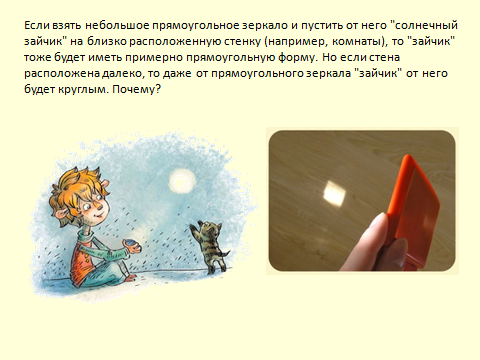 Рассмотрение данного случая позволяет выяснить уровень усвоения материала, изложенного в предыдущей задаче.Рассмотрим, как можно объяснить следующие явления природы:(преломление света в слоях атмосферы)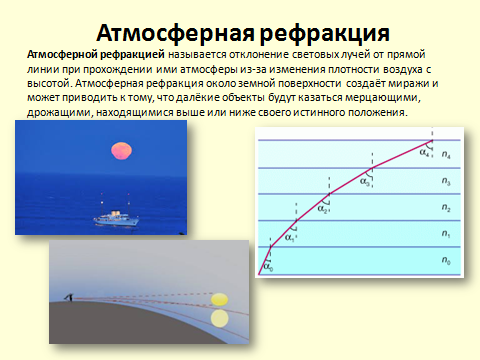 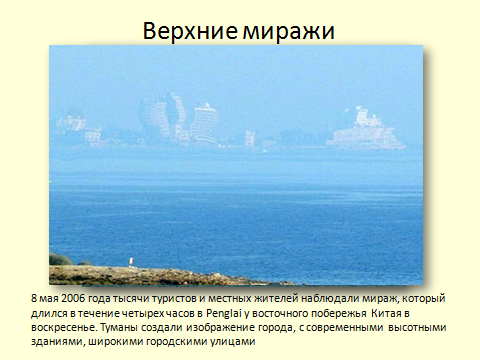 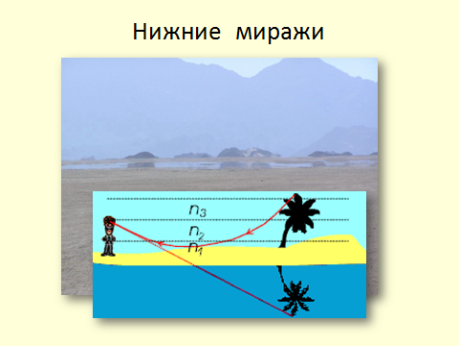 Всегда ли мы можем доверять увиденному?Рассмотрим следующий слайд:Слайд – подсказка: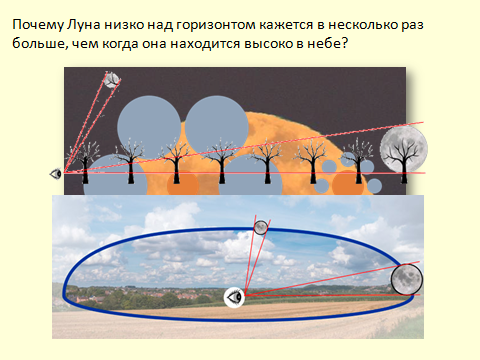 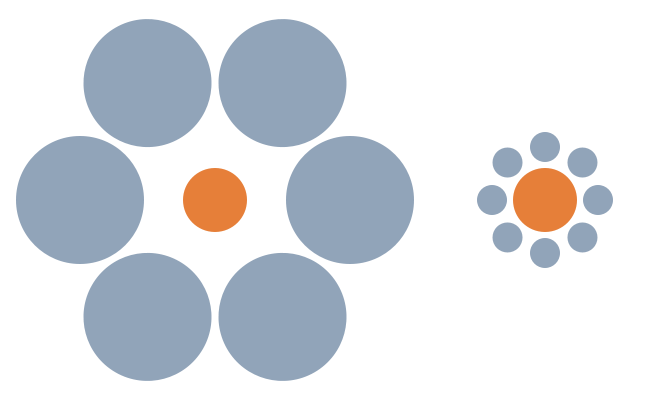 На уроке мы повторили основные законы геометрической оптики, рассмотрели, как полученные теоретические знания законов физики можно применить для объяснения различных явлений природы.Домашнее задание: Задачи Гл. 37.80 – 37. 100Самоанализ урока по физике Тема урока:    Решение задач по геометрической оптикеЦели урока:Повторить и обобщить основные понятия и законы геометрической оптики.Проверить знания, умения и навыки, приобретенные учащимися при изучении данной темы.Формирование умений решать творческие задачи.Продолжить формирование у учащихся умения мыслить и применять полученные знания для объяснения явлений природы, принципа работы различных технических устройств, и в других областях практической жизни.Применяемые обучающие технологии:ИКТ;педагогика сотрудничества (разбиение материала на блоки, взаимо и самоконтроль);технология уровневой дифференциации;проблемное обучение;здоровьесберегающие.Учебно-наглядные пособия:оптические приборы: лупа, зеркало, проекционный аппарат;мультимедийное устройство;компьютер;интерактивная доска;презентацияДанный урок – заключительное занятие в изучении темы «Геометрическая оптика».Урок построен в форме беседы. Ученики обсуждают качественные задачи, представленные или с помощью презентации или путём проведения демонстрационного опыта. Урок показал, что основные понятия геометрической оптики усвоены большинством учащихся класса, однако применение полученных знаний на практике вызывает затруднения.На уроке было продолжено формирование у учащихся навыков работы в коллективе: умения высказывать свое мнение и выслушать мнение другого, умений выбрать наиболее рациональный путь решения задачи. Учащиеся показали хорошую активность на протяжении всего урока.Качество проведения урока и достигнутых результатов удовлетворительное.                                                                                                                                                                                                                                               